ASE 2021 – apprenti généraliste domaine personnes âgées effectuant un stage d'échangedans le domaine du handicap Organisation :Dans l'intention, les meilleurs moments pour faire un stage d'échange sont :En 1ère année, de février à maiEn 2ème année, de février à maiAucun stage ne doit être prévu en 3ème année d'apprentissageLa rocade double est fortement souhaitée, à laquelle il ne sera pas dérogé, sauf exception rare. C'est au formateur d'initier la recherche du stage, conjointement avec le cadre concerné et avec l'apprenti concerné. Principes :La durée du stage est en principe de quatre moisDes objectifs sont définis par les formateurs pour que le stage soit efficient Chaque apprenti en variante généraliste doit effectuer un stage dans le domaine du handicap durant sa formation pratiqueLes horaires proposés aux apprentis sont ceux du lieu de stage en respectant le contrat d'apprentissageUne attestation est remise à la fin du stage La prestation de l’apprenti durant le stage fait l’objet d’une évaluationLa signature d'une convention de stage est impérative Durant le stage, les obligations scolaires sont maintenues, de même que le droit aux vacances, la couverture d’assurances et le salaire.ASE 2021 – apprenti généraliste personnes âgées effectuant un stage d'échangedans le domaine du handicap, Canevas d'évaluation 1/4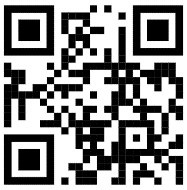 Disponible sous www.ortra-neuchatel.ch Objectifs lors du stage dans le domaine du handicapÀ la fin du stage, l’apprenti-e sera capable…e5 : Accompagner les personnes en situation de handicap lors de situations d'arrivée et de départValidation/Observations dépendant de l’objectif e6 : Accompagner les personnes en situation de handicap lors de situations exigeantes en matière de prise en chargeValidation/Observations dépendant de l’objectif e7 : Prodiguer des soins spécifiques aux personnes en situation de handicapValidation/Observations dépendant de l’objectif ASE 2021 – apprenti généraliste personnes âgées effectuant un stage d'échangedans le domaine du handicap, Canevas d'évaluation 2/4e8 : Accompagner les personnes en situation de handicap lorsqu’elles vieillissentValidation/Observations dépendant de l’objectif f5 : Soutenir les personnes en situation de handicap dans l’expression de leurs préoccupations et de leurs besoins quant à l’organisation de leur vieValidation/Observations dépendant de l’objectif f6 : Participer à la planification de prestations et d’activités pour les personnes en situation de handicapValidation/Observations dépendant de l’objectif ASE 2021 – apprenti généraliste personnes âgées effectuant un stage d'échangedans le domaine du handicap, Canevas d'évaluation 3/4f7 : Accompagner les personnes en situation de handicap lors de la réalisation de prestations et d’activitésValidation/Observations dépendant de l’objectif f8 : Participer à l’évaluation des prestations et des activités pour les personnes en situation de handicapValidation/Observations dépendant de l’objectif (c3): soutenir les contacts sociaux, établir et maintenir des relations avec le réseau entourant la personne en situation de handicap (famille, parentés, amis…) :Validation/Observations dépendant de l’objectif ASE 2021 – apprenti généraliste personnes âgées effectuant un stage d'échangedans le domaine du handicap, Canevas d'évaluation 4/4Objectif personnel de l'apprenti :Validation/Observations dépendant de l’objectif Autres observations sur les compétences sociales et personnelles de l’apprenti :(Autonomie, sens des responsabilités, discrétion, empathie, capacité de stimuler le développement, etc…)Adresse du lieu de formation :______________________________________________Date et signature de la personne évaluant l’apprenti :__________________________________, ____________________________________	